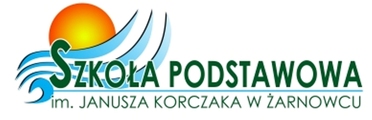 REGULAMIN BEZPIECZEŃSTWA W ODDZIALE PRZEDSZKOLNYM SZKOŁY PODSTAWOWEJ IM. JANUSZA KORCZAKA W ŻARNOWCUOddział przedszkolny zapewnia stałą opiekę nad dziećmi w czasie pobytu w placówce oraz w trakcie zajęć organizowanych poza jej terenem.Zapewnienie pełnego bezpieczeństwa dzieciom jest podstawowym obowiązkiem nauczyciela. W przypadku konieczności chwilowego oddalenia się od dzieci będących pod opieką, nauczyciel musi zapewnić dozór innej osoby na czas swojej nieobecności.Na bezpieczeństwo dziecka w oddziale przedszkolnym składa się bezpieczeństwo: fizyczne i psychiczne. Bezpieczeństwo fizyczne polega na chronieniu dzieci przed urazami, bólem fizycznym, utratą życia lub zdrowia. Bezpieczeństwo psychiczne polega na właściwym komunikowaniu się z dzieckiem, akceptacji, tolerancji dziecka bez względu na posiadany potencjał rozwojowy, status społeczny i pochodzenie.W przedszkolu wdraża się dzieci do przestrzegania podstawowych zasad
bezpieczeństwa, w szczególności w zakresie;Wdrażania dzieci do przestrzegania norm określonych zachowań, w sytuacjach typowych dla funkcjonowania dzieci w przedszkolu (w sali zabaw, łazience,
w szatni,  na placu zabaw, na wycieczce/spacerze),właściwego komunikowania się z dziećmi,właściwego organizowania czasu wolnego dzieciom,znajomości sposobów wzywania pomocy i radzenia sobie w trudnych 
sytuacjach,unikania zagrożeń pochodzących od dorosłych, zwierząt, roślin 
oraz wynikających ze zjawisk atmosferycznych,bezpieczeństwa w ruchu drogowym, oddalania się od nauczyciela oraz postępowania w przypadku zgubienia się,obchodzenia się ze środkami chemicznymi, lekami, kosmetykami itp.Dziecku nie wolno:wychodzić samodzielnie z sali, z placu zabaw, z budynku lub innego miejsca bez pozwolenia i dozoru osoby dorosłej;łamać ustalonych w przedszkolu zasad zachowania;narażać siebie i inne dzieci na niebezpieczeństwo.Nauczyciel ma obowiązek wdrażania dzieci do bezpiecznych zachowań,
w szczególności:ustalenia wspólnie z dziećmi zasad i norm zachowań obowiązujących
w grupie i w przedszkolu,wdrażania dzieci do przestrzegania obowiązujących w grupie i w przedszkolu zasad zachowania, wynikających z Podstawy Programowej, realizowanego Planu Pracy Wychowawczej, Programu Wychowawczego i Profilaktycznego,zapoznania rodziców z obowiązującymi w oddziale przedszkolnym zasadami zachowania, Regulaminem Nagród i Kar.Nauczyciel ma obowiązek systematycznego sprawdzania stanu liczbowego grupy, 
w szczególności podczas zajęć organizowanych na placu zabaw lub poza terenem przedszkola.Wychowawca grupy przedszkolnej jest zobowiązany przedstawić dzieciom zasady bezpiecznego korzystania z placu zabaw.Rodzice mają obowiązek przyprowadzania i odbierania dzieci osobiście. Do odbioru dziecka przez osoby trzecie rodzic musi złożyć pisemne upoważnienie u wychowawcy grupy przedszkolnej.Dzieciom dojeżdżającym autobusem rodzice mają obowiązek zapewnić bezpieczeństwo w drodze pomiędzy miejscem zbiórki i miejscem wysiadki a domem. W drodze z autobusu do szkoły o bezpieczeństwo dziecka dba pracownik firmy przewozowej. W drodze ze szkoły do autobusu opiekę pełni nauczyciel, który prowadzi zajęcia w oddziale przedszkolnym.Obowiązkiem rodziców jest przyprowadzenie do przedszkola dziecka zdrowego, czystego, ubranego w odzież adekwatną do pogody.Obowiązuje bezwzględny zakaz wchodzenia do sal w obuwiu, rodzice zapewniają dziecku obuwie zmienne zakładane w szatni oddziału przedszkolnego.Rodzice przed oddaniem dziecka do grupy powinni kontrolować, czy dziecko nie posiada przedmiotów zagrażających jego bezpieczeństwu oraz bezpieczeństwu rówieśników.Nauczyciele nie mają uprawnień do podawania dzieciom żadnych leków. W przypadku, gdy dziecko wymaga codziennej pomocy medycznej na terenie przedszkola, decyzję podejmuje dyrektor, który ustala zasady tej pomocy z rodzicami lub określa inną formę spełniania obowiązku przedszkolnego (np. nauczanie indywidualne dziecka spełniającego obowiązek przedszkolny – jeśli posiada stosowne orzeczenie).Dzieci korzystające z dożywiania w szkolnej stołówce są odbierane i przyprowadzone do Sali oddziału przedszkolnego przez pracownika administracji Szkoły.Dzieci korzystające z świetlicy szkolnej są pod opieką nauczyciela świetlicy.